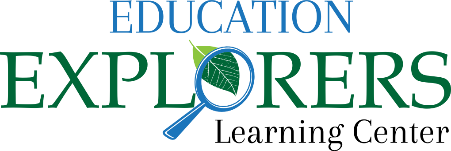 Faith, Exploration and Growth…Monthly Curriculum Themes:January- Happy New Year, Winter, Martin Luther King Jr., Animals, HabitatFebruary- Love, Relationship Building, Valentine’s Day, Birds, Presidents Day, Groundhog DayMarch- Spring, flowers, gardening, seeds, living vs nonliving, St. Patrick’s Day, Indoor Garden, Life Cycle of Plants, EasterApril- Easter, Weather, tornado Safety, Fishing, Needs of PlantsMay- Mother’s Day, Teacher Appreciation, Graduation, May Day basketsJune- Father’s Day, Livestock, animal care, campingJuly- Independence Day, Agriculture, Water Sports, Washington County FairAugust- Classroom Management, Friendship, Cooperation, Team building, Back to School, Sunflowers, 5 sensesSeptember- Farming, Grandparents Day, Life cycle of a pumpkin, tractors, ApplesOctober- Pumpkin Picking, Halloween, Health and Safety, Fire Prevention, Community Helpers / Helpers, Apple WeekNovember- Harvest, Thanksgiving, Community Outreach “thankfulness” , Lunch with familiesDecember- Christmas, Jesus, Home, Family, Handwashing, Character Building